Наименование маршрутаЛьняной уездТип маршрутакомбинированныйЦелевая аудитория маршрутаобучающиеся 8 – 18 летОписание возможностей интеграции в образовательные программы общего и/или дополнительного образованияобразовательные программы основного общего образования (предметные области по ФГОС – история) в рамках внеурочной деятельности дополнительные общеобразовательные программы (туристско-краеведческая направленность) программы воспитания /воспитательной работы.Описание маршрутаТверь – Бежецк – д. Плотники 
- Обзорная экскурсия по Бежецку История старинного города, великие люди, побывавшие на Бежецкой земле.- д. ПлотникиМузейный центр этнопедагогики и краеведения «Льняной уезд» В Музейном центре находится около тысячи экспонатов, связанных с бытом бежецкого крестьянина конца 19 – начала 20 века. Огромное количество орудий труда по обработке льна, уникальная коллекция домотканых рушников со старинными узорами бежецких мастериц, коллекция прялок.
В Музейном центре проходят занятия для дошкольников и школьников города, благотворительные акции, мастер-классы, организуются муниципальные и зональные конкурсы духовно-нравственной направленности. Юные краеведы проводят экскурсии для всех, желающих прикоснуться к истории Тверской земли.
Создание музея, популяризация истории малой Родины – этот огромный труд, надеемся, не пройдёт даром. Сезонность маршрутаКруглогодичноПродолжительность маршрута1 деньПротяжённость маршрута149 км.Цель маршрутаСоздание условий для воспитания гармоничной личности с активной гражданской позицией.Задачи маршрута- Формирование гражданской идентичности - Углубление знаний по предмету «история», «краеведение», «окружающий мир», «биология».- Формирование патриотического мировоззрения - Формирование нравственной культуры.Фото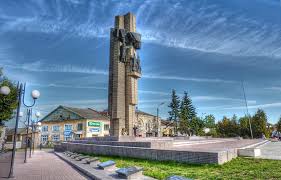 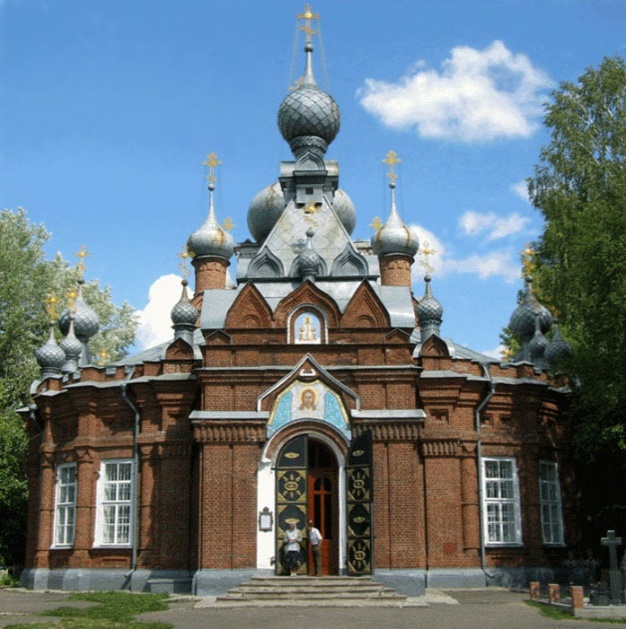 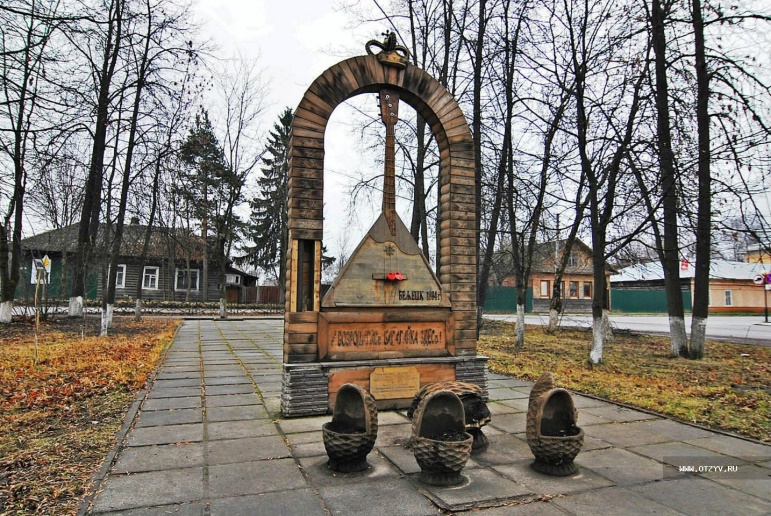 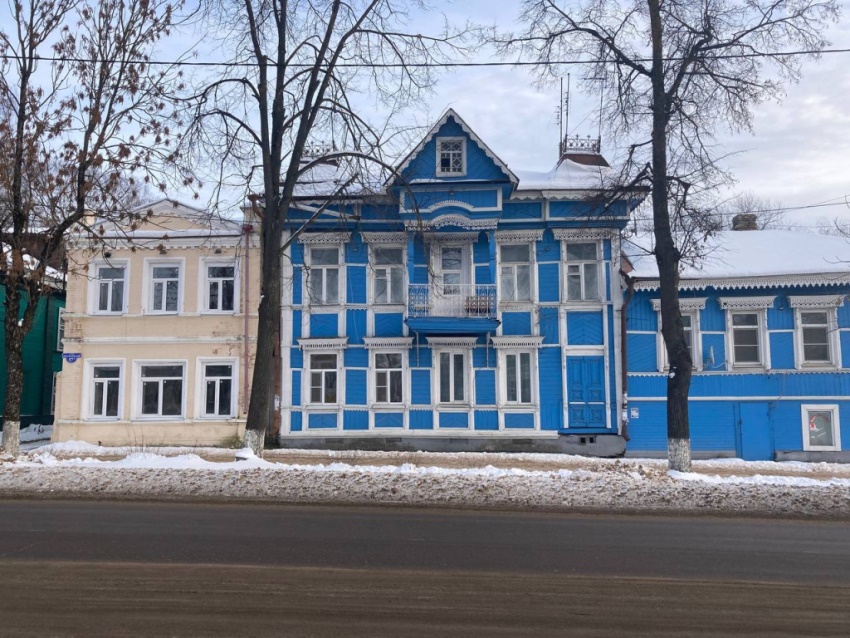 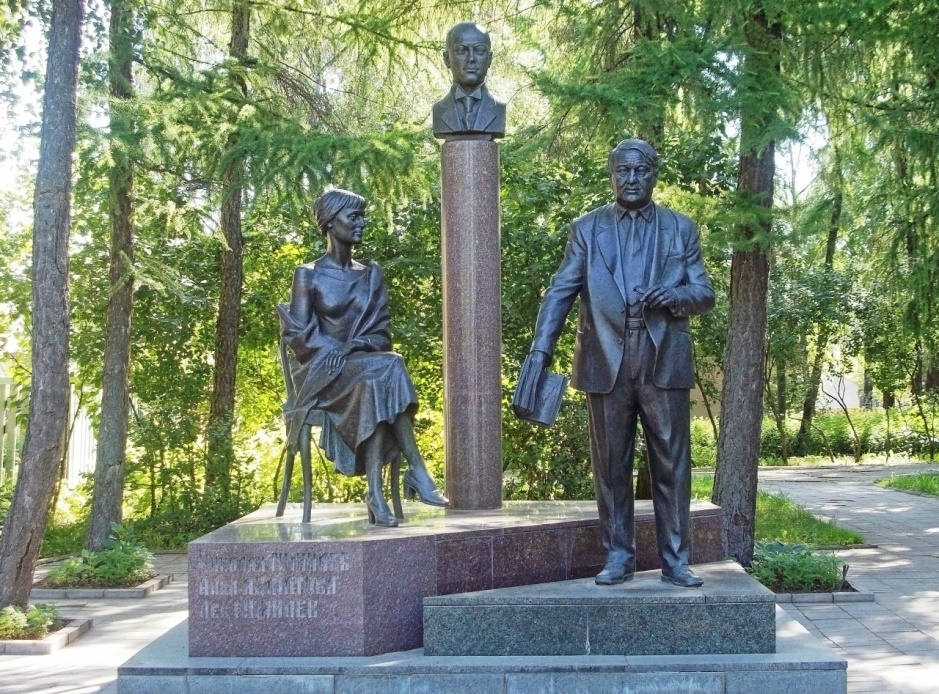 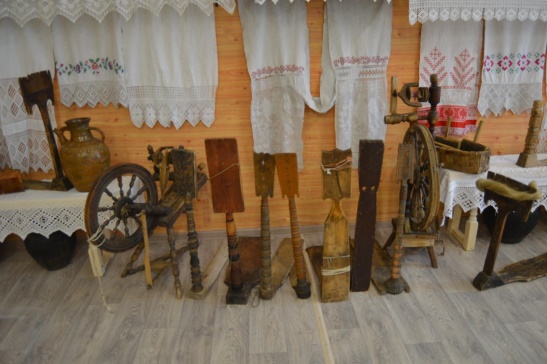 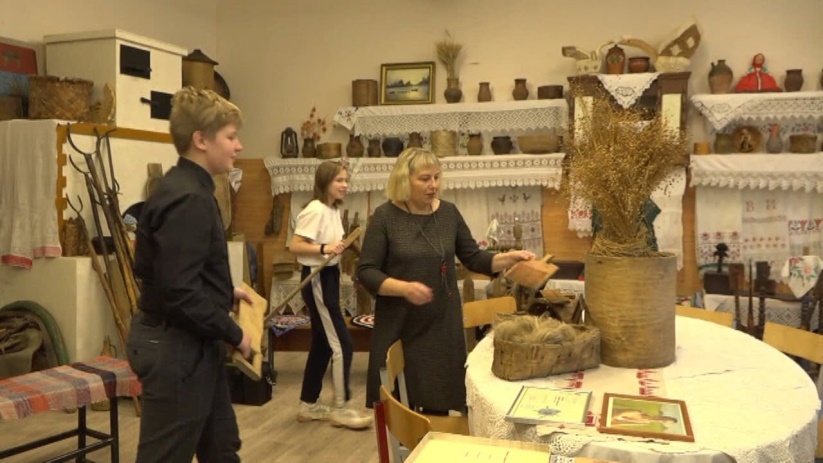 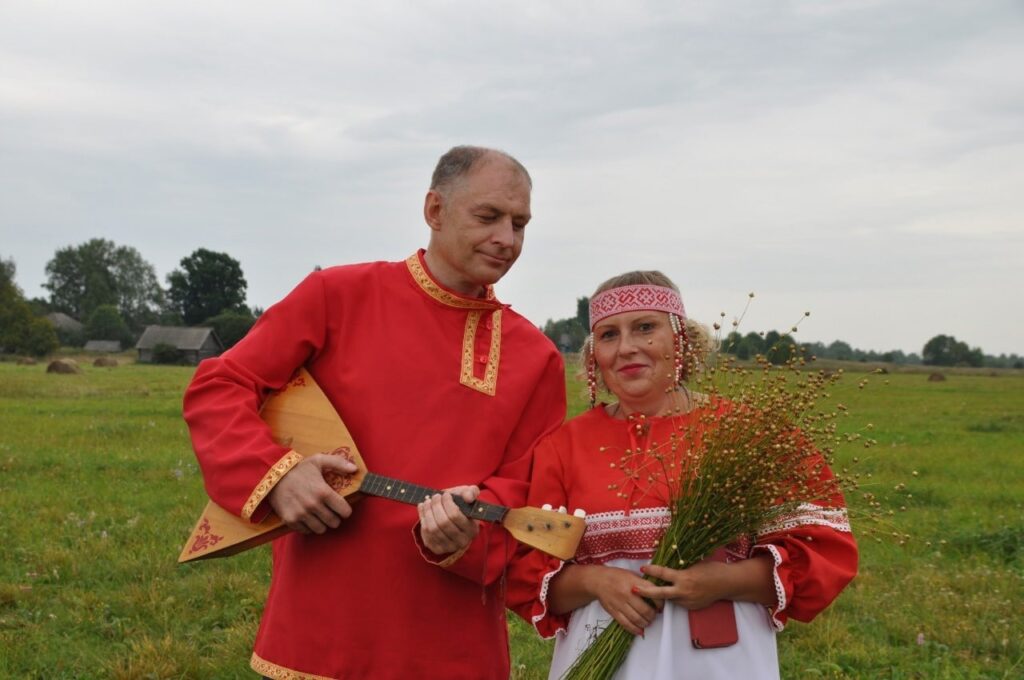 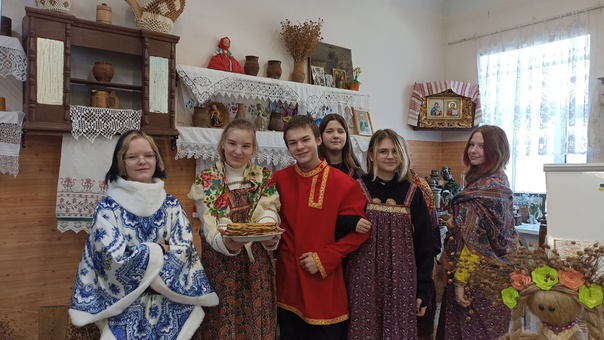 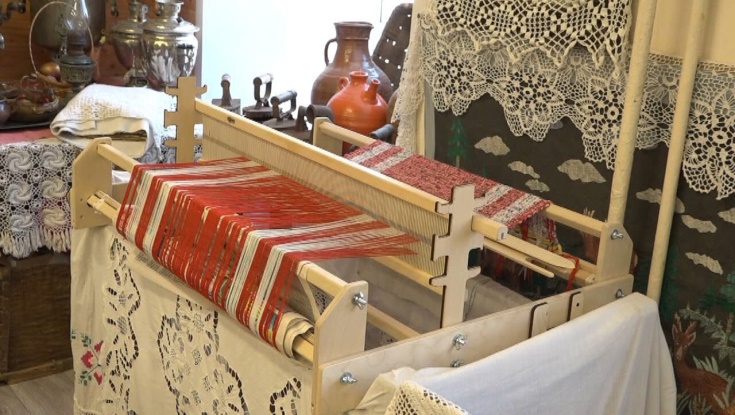 